TARIFS PERISCOLAIRES 2020/2021																							CANTINE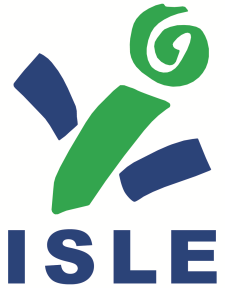 				ACCUEIL DE LOISIRS PERISCOLAIRES		ALSH Calcul du QF : (revenu fiscal/12)/nombre de part fiscaleCamps ados			 									Anim’s ados	MaternellesPrimaires2020/2021    2020/2021  Résidents2.57€              2.83€             Non résidents5.64€               6.20€             Stagiaires mineurs /majeursStagiaires mineurs /majeurs2.83Elèves classes ULIS                                       2.84€              RésidentsNon résidents2020/20212020/2021                        Forfait trimestriel56.21 €78.79 €Tarif pour 1 présence*6.09 €7.82€*au delà de 11 présences le forfait trimestriel est appliqué*au delà de 11 présences le forfait trimestriel est appliquéTarifs en eurosTarif 1Tarif 2Tarif 3Tarif 4Tarif 5ExtérieurQF0/650651/900901/11501151/1400+ de 1401 ou pas d'avis d'imposition fourniMercredis12.3312.8713.4614.0614.6022.17Demi journée sans repas7.397.728.078.438.7613.30Demi journée avec repas10.6410.9611.3211.6812.0017.63Journée vacances scolaires11.52          12.1712.7113.3013.8420.28Semaine vacances scolaires 
Unique + 6 ans et – 6 ans 52.24 55.07 57.96 61.06 63.74 98.39 Nuitée6.836.836.83 6.836.839.45Résidents	(Isle/Condat/Le Vigen) : 210.00€Extérieurs : 405.00€Cotisation annuelle  résident :8€  extérieur 16€Mini camps été ¾ jours :  résidents 100.00€  extérieurs 192.50€